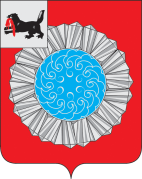 АДМИНИСТРАЦИЯ   СЛЮДЯНСКОГО МУНИЦИПАЛЬНОГО РАЙОНАП О С Т А Н О В Л Е Н И Ег. Слюдянкаот  18.06.2021г. № 323В целях обеспечения  прав граждан  Слюдянского муниципального района на непосредственное участие в осуществлении местного самоуправления и реализации  Федеральных законов от 6 октября 2003 года № 131-ФЗ «Об общих принципах организации местного самоуправления в Российской Федерации»,  от 23 ноября 1995 года № 174-ФЗ «Об экологической экспертизе», от 01 мая 1999 года № 94-ФЗ «Об охране озера Байкал» и на основании приказа государственного комитета Российской Федерации по охране окружающей среды от 16 мая 2000 года № 372 «Об утверждении положения об оценке воздействия намечаемой хозяйственной и иной деятельности на окружающую среду в Российской Федерации»,  руководствуясь статьями 17, 38, 47  Устава Слюдянского муниципального района, зарегистрированного постановлением Губернатора Иркутской области № 303-П от 30 июня 2005 года, администрация Слюдянского муниципального районаПОСТАНОВЛЯЕТ:1. Провести 22 июля 2021 года в 15-00 часов местного времени в здании МКУ Дом культуры «Юбилейный» города Байкальска по адресу: 665930, Иркутская область, Слюдянский район, г. Байкальск, мкр. Южный,  квартал 2, здание 51 общественные  обсуждения в форме слушаний на  этапе  предварительного варианта материалов по оценке воздействия на окружающую среду по объекту государственной экологической экспертизы проектной документации по строительству объекта: «Электроснабжение садоводческих некоммерческих товариществ, расположенных на территории Байкальского муниципального образования (СНТ "Бабха-1", СНТ "Бабха-2", СНТ "Солзан", СНТ "Южный", СНТ "Горный-Байкал" и СНТ "Строитель")».2. Организационное обеспечение подготовки и проведения общественных слушаний возложить на:2.1. Администрацию Байкальского городского поселения.2.2. Управление стратегического и инфраструктурного  развития  администрации  Слюдянского муниципального  района.3. Заказчику организовать процесс обеспечения участия общественности в подготовке слушаний  и обсуждении  предварительного варианта материалов по оценке воздействия на окружающую среду по объекту государственной экологической экспертизы проектной документации по строительству объекта «Электроснабжение садоводческих некоммерческих товариществ, расположенных на территории Байкальского муниципального образования (СНТ "Бабха-1", СНТ "Бабха-2", СНТ "Солзан", СНТ "Южный", СНТ "Горный-Байкал" и СНТ "Строитель").3.1. Информацию о проведении общественных слушаний в Слюдянском муниципальном районе разместить в СМИ федерального уровня, Иркутской области, Слюдянского муниципального района, Байкальского городского поселения.3.2. С целью ознакомления общественности с предварительным вариантом материалов по оценке воздействия на окружающую среду на проведение оценки воздействия на окружающую среду по объекту государственной экологической экспертизы проектной документации по строительству объекта «Электроснабжение садоводческих некоммерческих товариществ, расположенных на территории Байкальского муниципального образования (СНТ "Бабха-1", СНТ "Бабха-2", СНТ "Солзан", СНТ "Южный", СНТ "Горный-Байкал" и СНТ "Строитель") обеспечить доступ к данной документации по адресам:- г. Иркутск, ул. Чкалова, 33, офис 3,тел/факс (3952) 33-29-55 понедельник – пятница с 8:00 до 17:00, обед c 12:00 до 13:00(местное время);- г. Байкальск, микрорайон Южный, 3 квартал, д. 16, кабинет 26, тел/факс: (39542) 33-410, 32-660 понедельник – пятница с 8:00 до 17:00, обед c 12:00 до 13:00.Для принятия от граждан и общественных организаций письменных замечаний и предложений указать официальные адреса электронных почт Заказчика, Проектировщика.           3.3. Опубликовать рекомендательное решение, принятое по результатам общественных слушаний в  газете «Славное море».4. Управлению стратегического и инфраструктурного развития   администрации Слюдянского муниципального  района разместить  настоящее постановление на официальном сайте администрации муниципального района в информационно – телекоммуникационной сети «Интернет» www.sludyanka.ru, раздел Главная/Информирование общественности о намечаемой деятельности. 5. Контроль за исполнением данного постановления возложить на вице - мэра, первого заместителя мэра муниципального образования Слюдянский район Азорина Ю.Н.Мэр Слюдянского муниципального района                                                     А.Г. ШульцО   проведении   общественных  обсужденийв форме слушаний на  этапе  предварительного варианта материалов по оценке воздействия на окружающую среду по объекту государственной экологической экспертизы проектной документации по строительству объекта: «Электроснабжение садоводческих некоммерческих товариществ, расположенных на территории Байкальского муниципального образования (СНТ "Бабха-1", СНТ "Бабха-2", СНТ "Солзан", СНТ "Южный", СНТ "Горный-Байкал" и СНТ "Строитель")» 